POZITIA ACTUALA-MEDIC REZIDENT ENDODONTIEUniversitatea de Medicina si Farmacie “Carol Davila” Bucuresti 2020- prezentEXPERIENTA-INTEGRARE CLINICA CU JUMATATE DE NORMA  Clinica Dr.Capra Andrei 2016-2019CMI Dr. Citrea Andra 2013-2015STUDIIUNIVERSITATEA DE MEDICINA SI FARMACIE “CAROL DAVILA” BUCURESTI 2013-2019Curs “Zoom pe Alb!” organizat de Philips Zoom 28.03.2019Curs Endodontie WaveOne Gold – 31.03.2019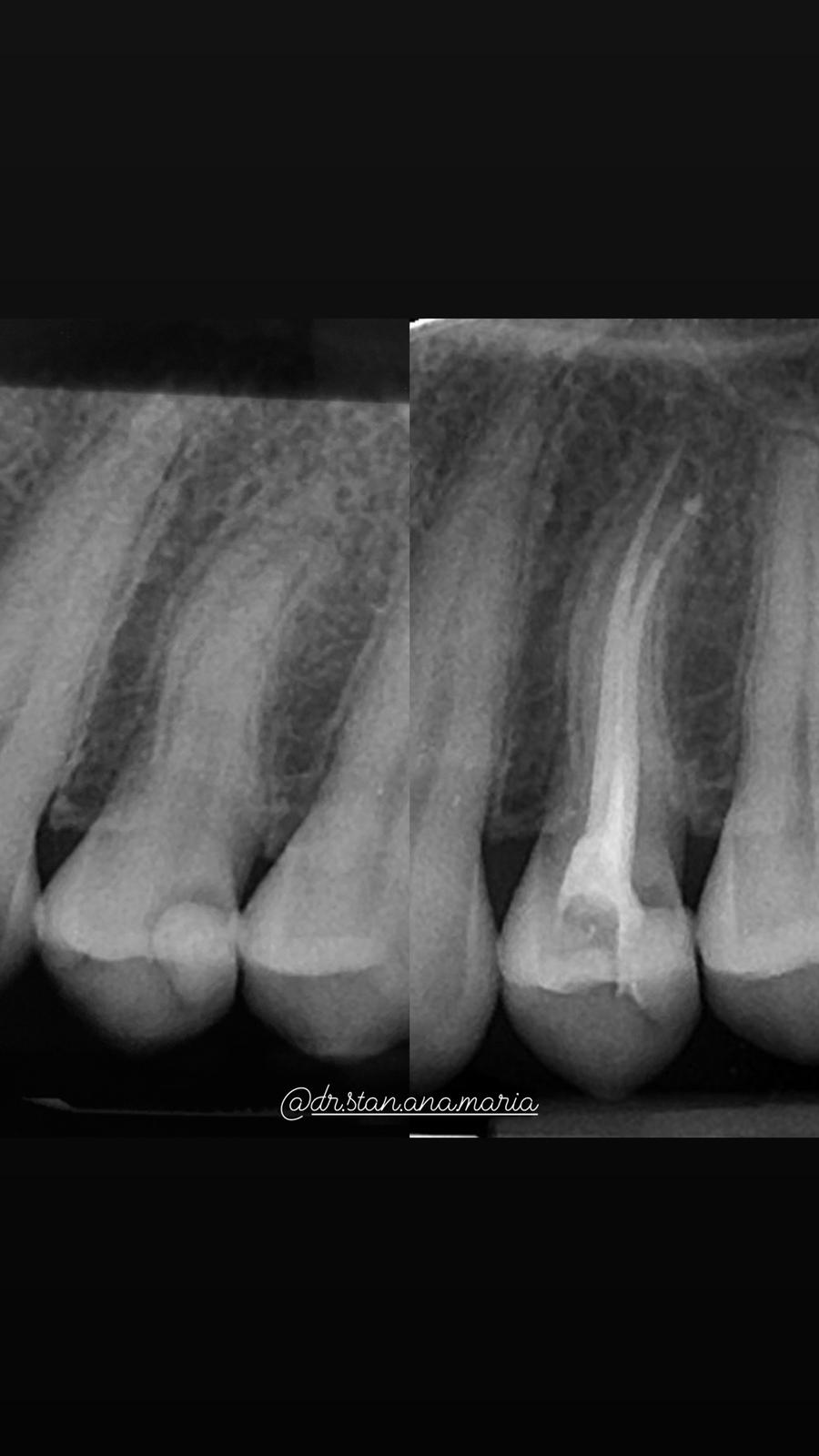 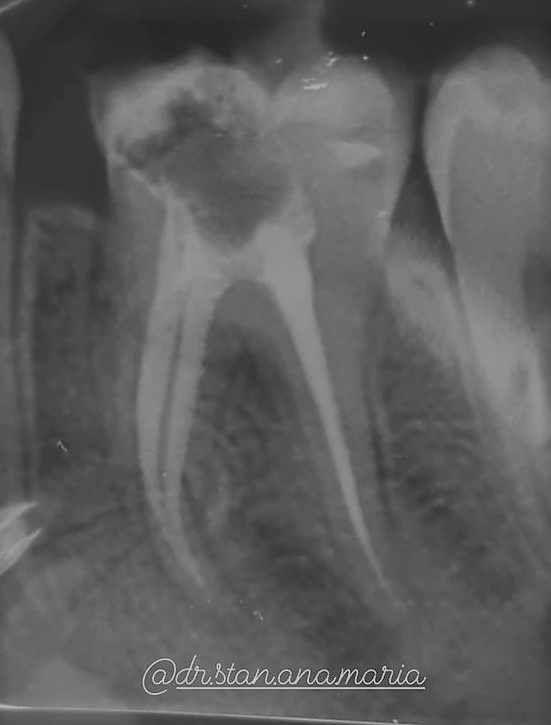 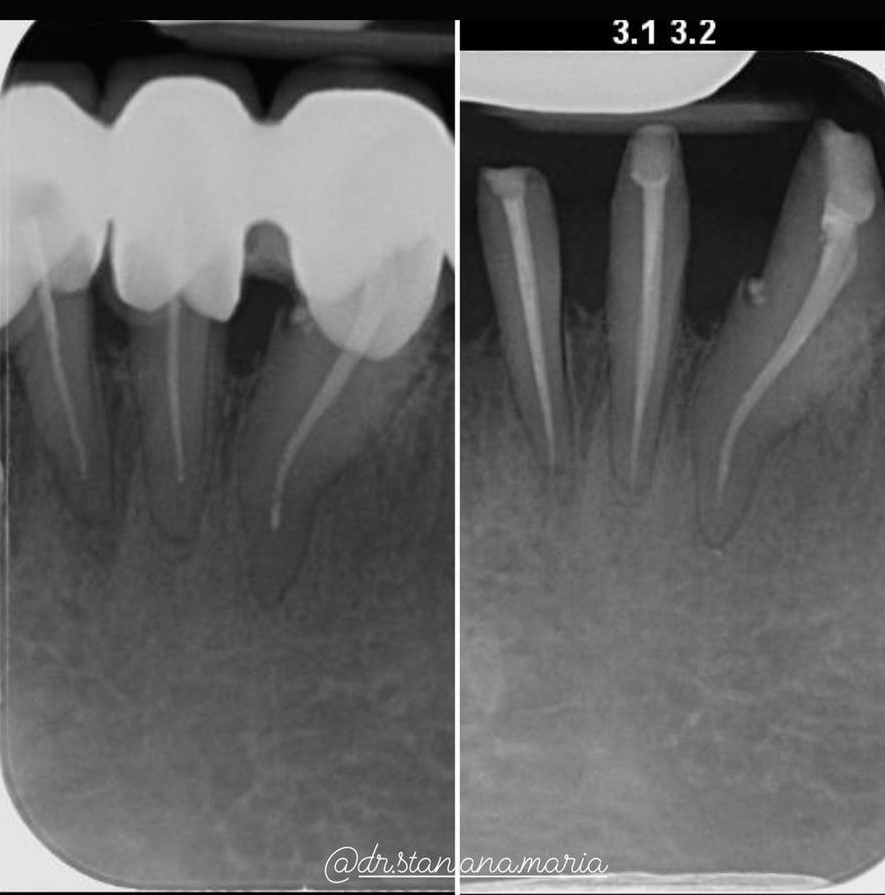 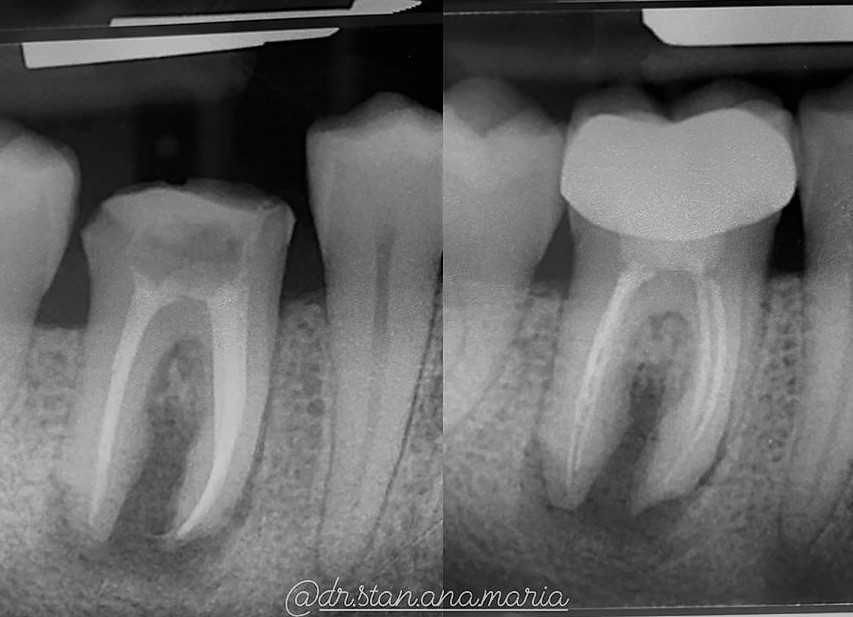 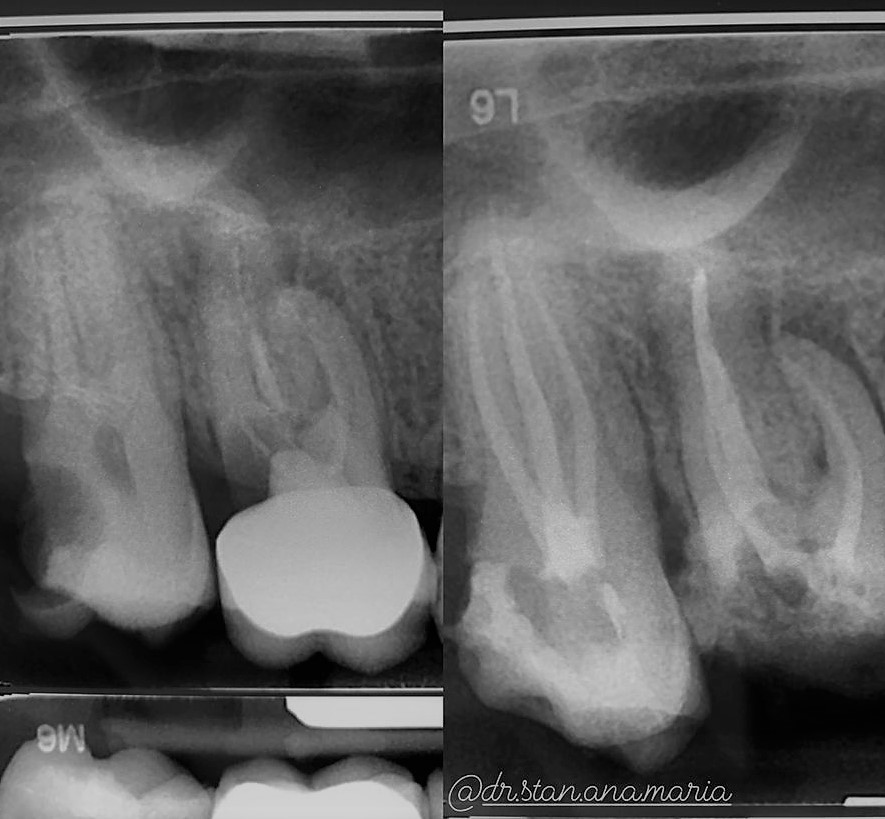 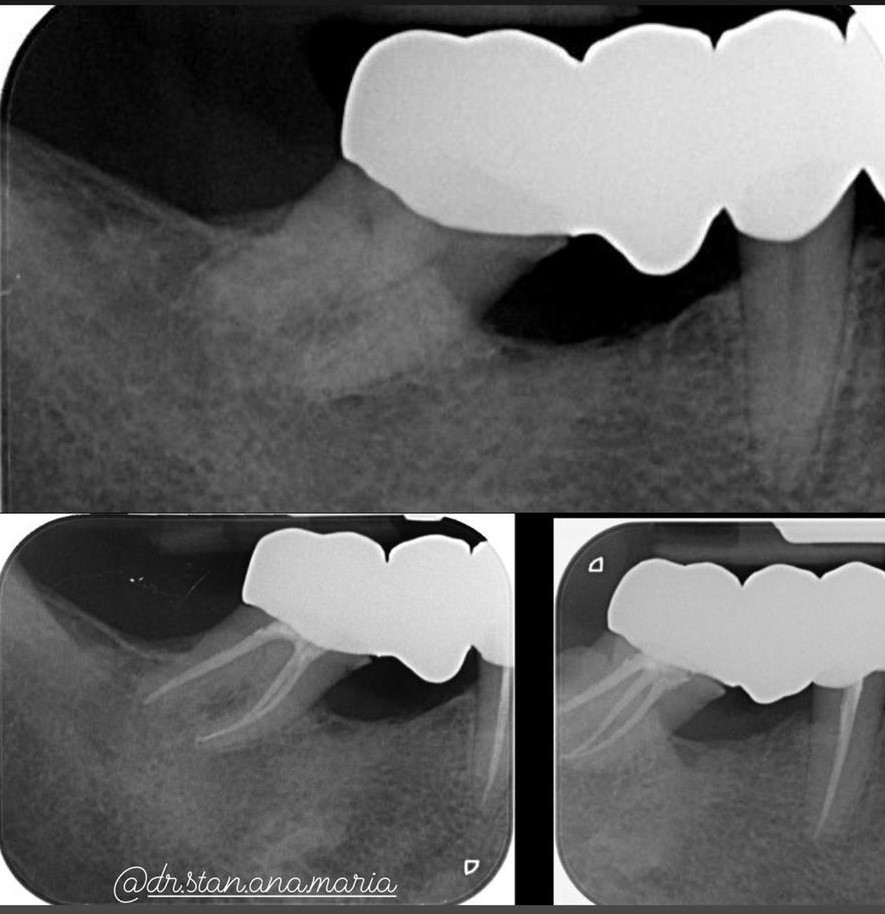 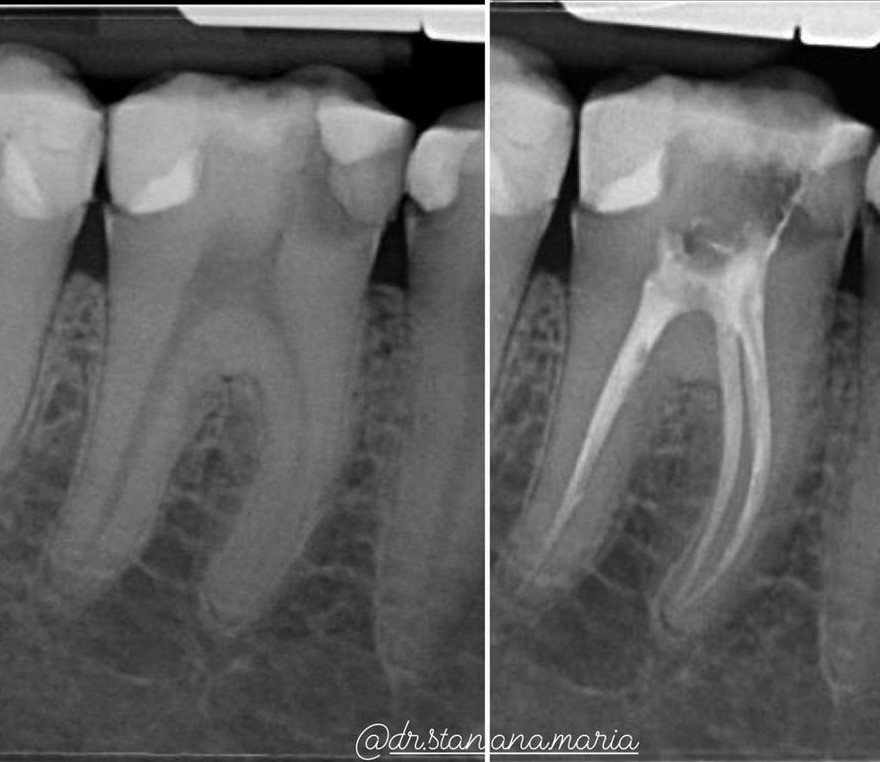 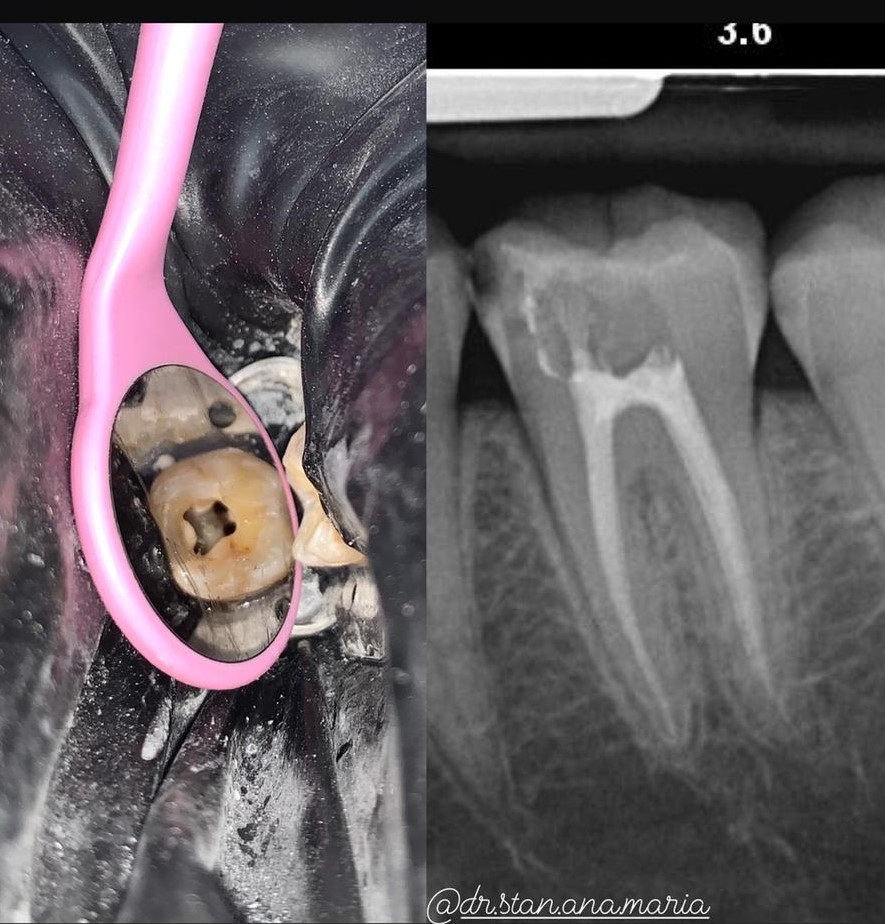 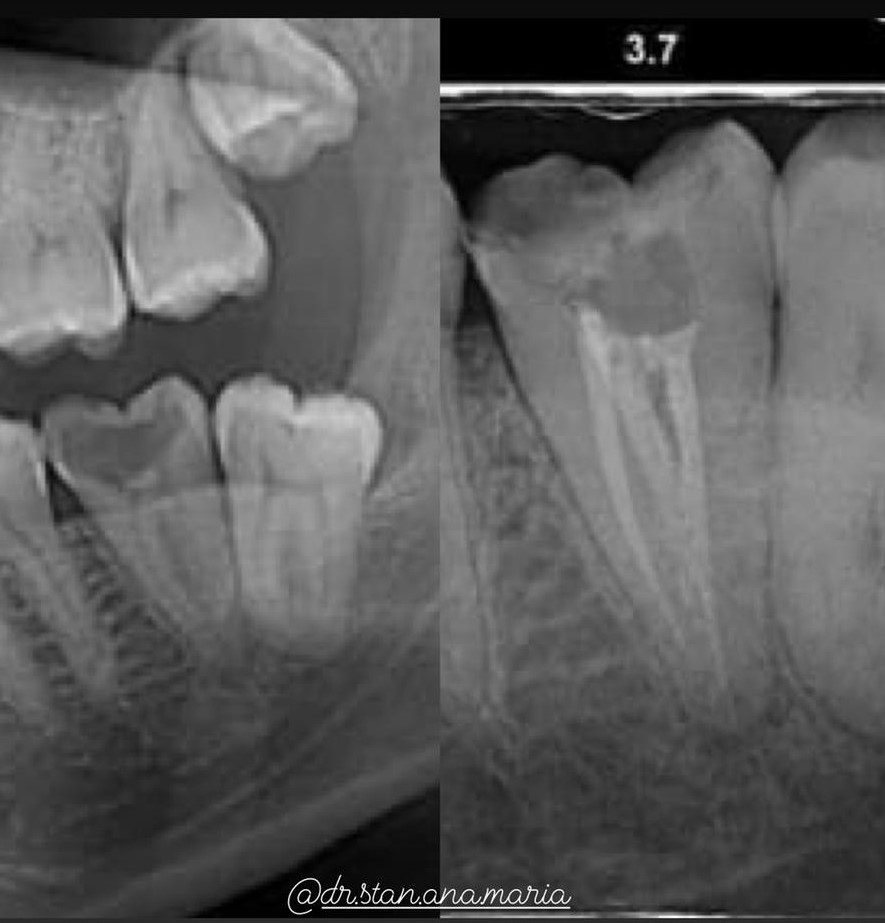 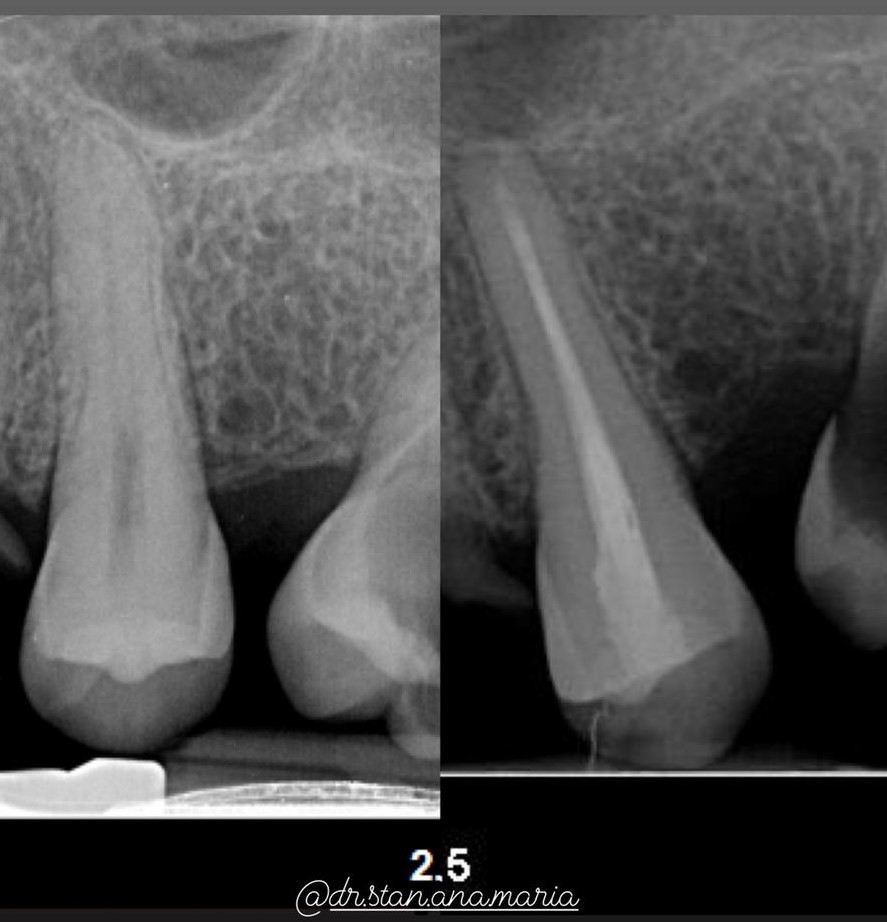 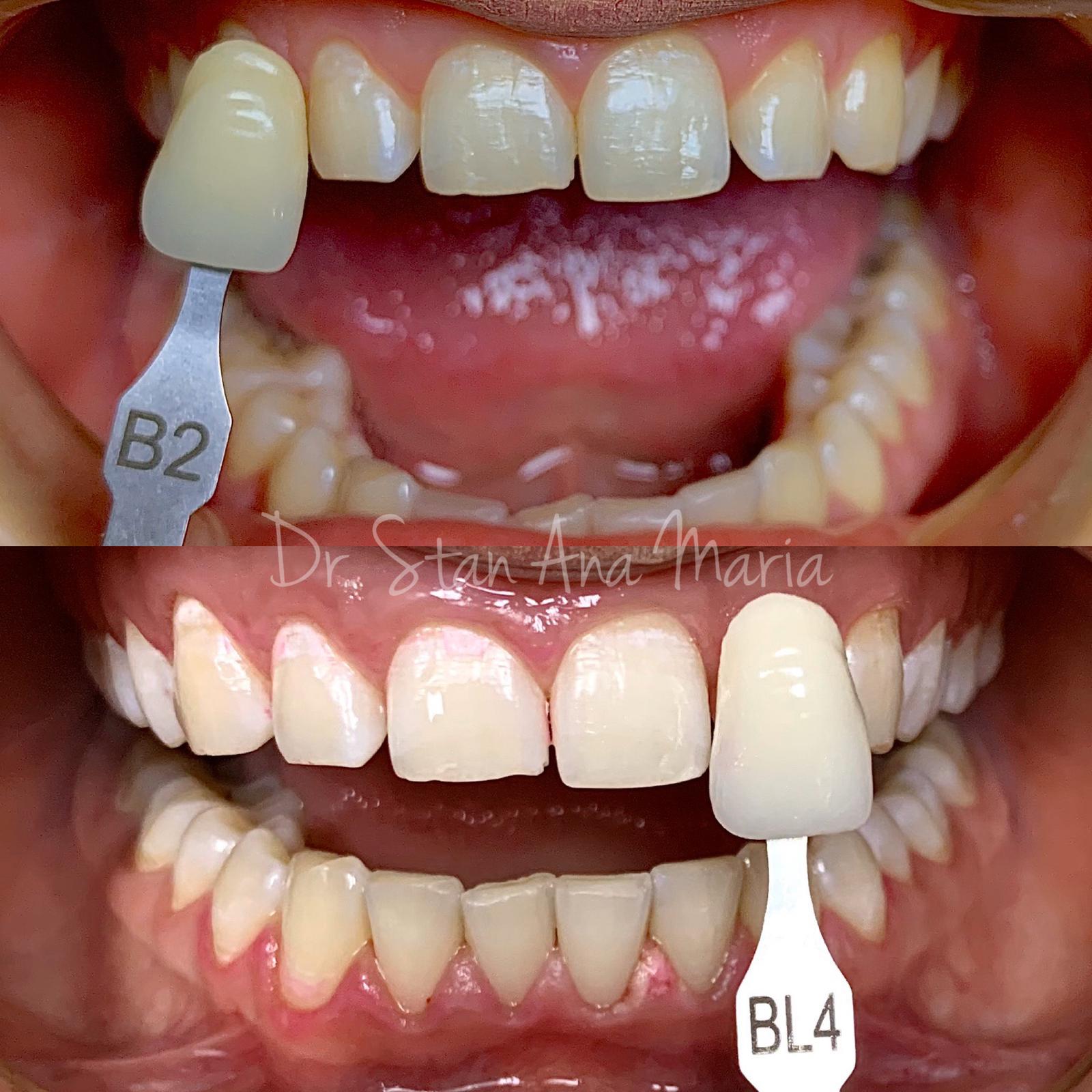 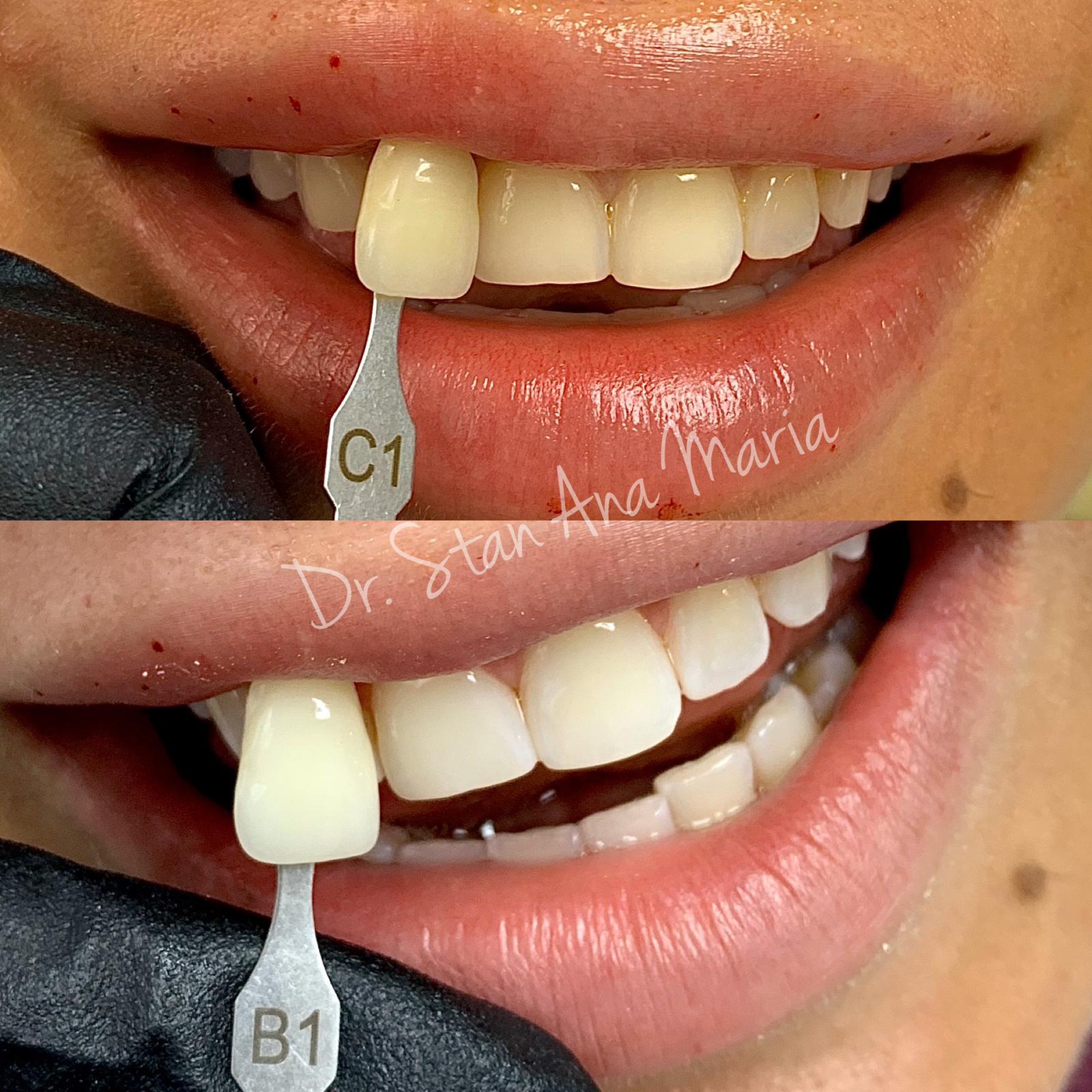 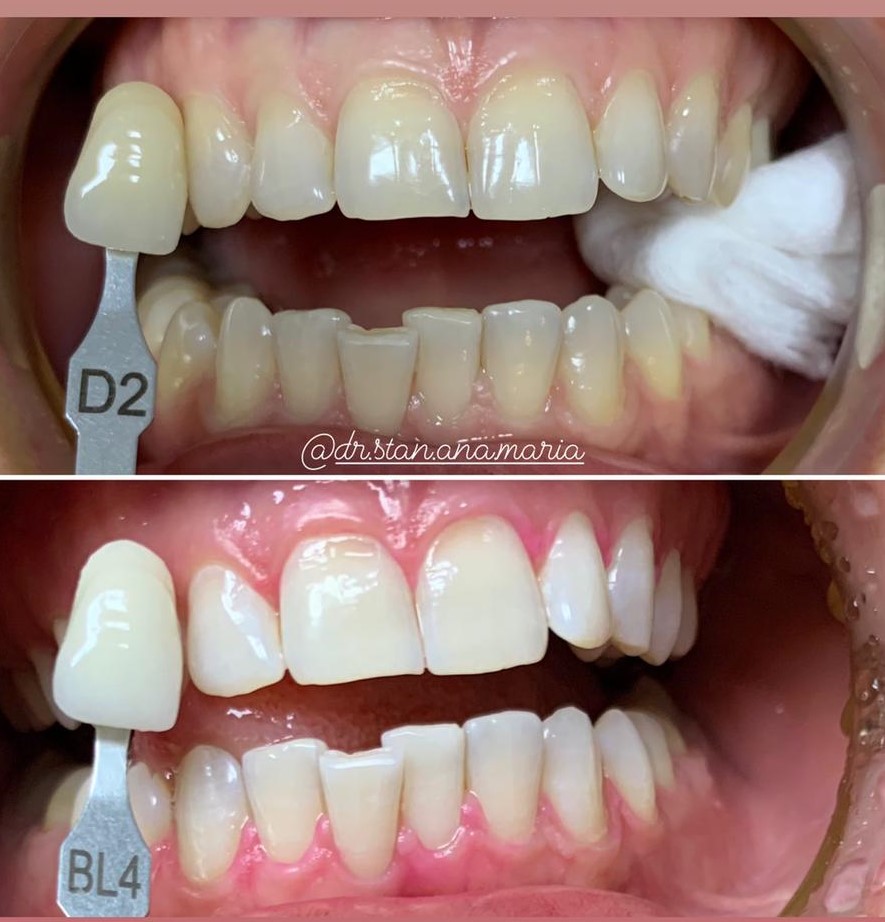 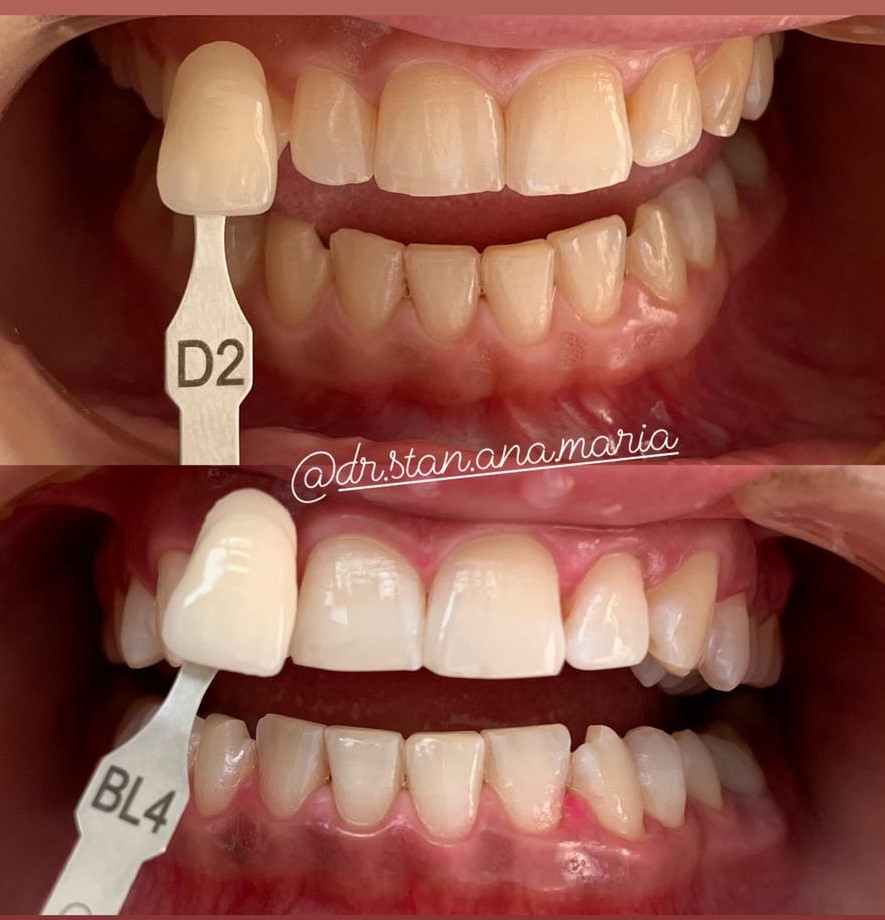 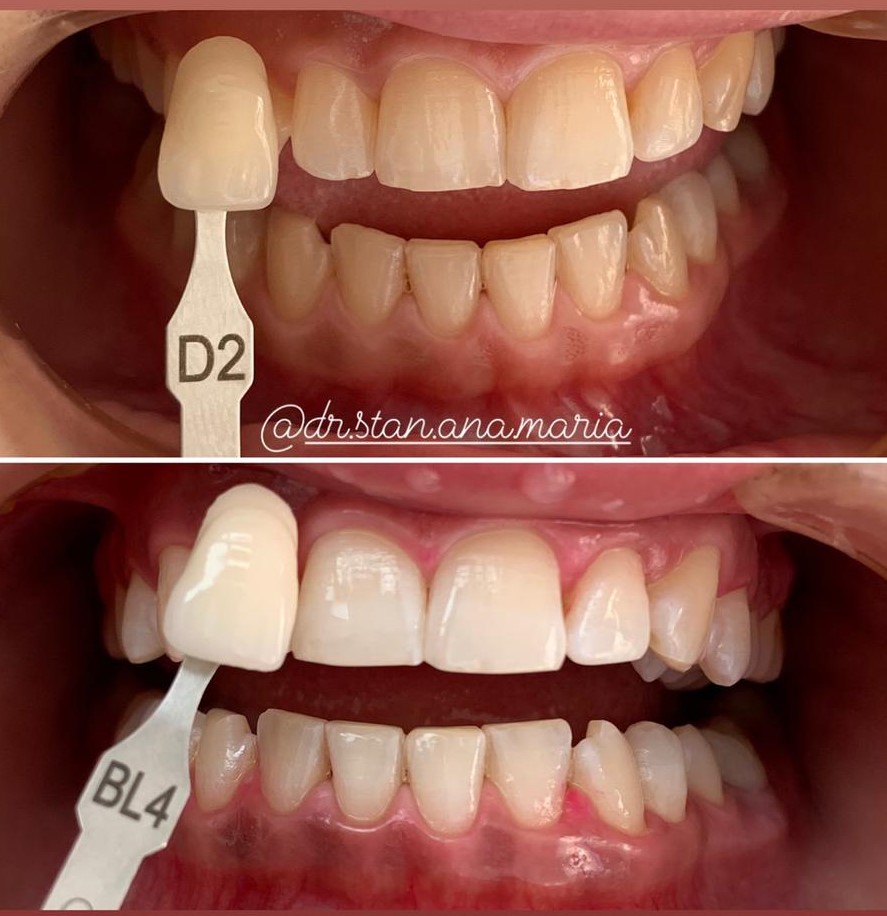 